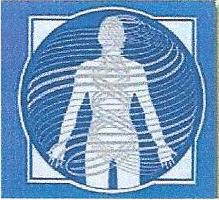 DATOS DEL SOCIONombre y Apellidos…………………………………………………………………………………….. NIF ………………………Calle……………………………………………..………………………. Número……………Piso…………. Puerta…………..C.P…………………… Población……………………………………………………….. Provincia………………………………..Teléfono consulta……………………………….…….. Móvil …………………..………………Correo electrónico………………………………………………………………………………………………………………………Fecha y lugar de nacimiento………………………………………………………………………………………………………..Profesión actual……………………………………………………………………………………………………………………………Fecha de realización del Curso Básico y/o Superior…………………………………………………………………….Instructores…………………………………………………………………………………………………………………………………	Marque lo que proceda:    Estudiante 		Terapeuta		Instructor		Colaborador o simpatizanteFORMA DE PAGO       Domiciliación Bancaria (rellenar el impreso):AUTORIZACIÓN DE DOMICILIACIÓN BANCARIABanco o Caja de Ahorros ……………………………………………………………………………………………………………..Cuenta IBAN: ………………………………………………………………………………………………………………………………Domicilio del Banco ………………………………………………………………………. Nº………………………………………C.P. ………………… Población ………………………………………………………… Provincia………………………………..Nombre del titular de la cuenta …………………………………………………………………………………………………..Ruego a Uds. se sirvan tomar nota, hasta nuevo aviso, de que deberán abonar los recibos presentados por la Asociación  Española de Terapia de Polaridad.Firma del Titular……………………………….…………………. a ……………… de ………………………………………… del 20…………..Para más información, puedes dirigirte a:ASOCIACIÓN ESPAÑOLA DE TERAPIA DE POLARIDAD DEL DR. STONEinfo@terapiadepolaridad.orgC/ Torres i Amat  21-1ª-CoworkIdea 08001- BarcelonaTlf.626948260Documento confidencial en cumplimiento de la Ley orgánica de protección de datos de carácter personal n. 15/1999 de 13 de diciembre